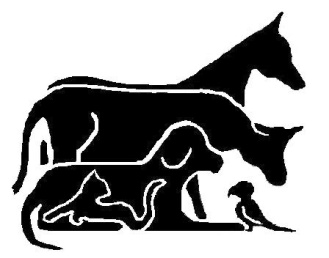 Welcome to Hillview Veterinary ClinicPorcine RegistrationOwner ________________________________Spouse/ Partner_______________________________________Address___________________________________________________________________________________City____________________________________State_____________________ZIP______________________Email___________________________________Spouse email_______________________________________Home phone_______________________ Work______________________ Cell_________________________For reminders about your pet, would you prefer mail or email?      □Mail                □Email      How did you hear about us?□Yellow pages    □Pet store      □ Sign       □Facebook       □Other_________________________________If we were recommended to you, please tell us who to thank _________________________________________Your Pig’s InformationName ________________________  Breed____________________________Color______________________Age________________  Date of birth______________ Sex________     Spayed/neutered?  □Yes        □No Is s/he microchipped? □No □Yes (If yes, what is the microchip number?)_____________________________ How long have you had your pig?___________________ Where did you acquire him/her?_________________Which of the following best describes your relationship with your pig?□Member of the family  □Bought as a pet for the kids  □Other  __________________Which of the following best describes your pig’s living arrangement?□Indoor only □ Outdoor only  □ Indoor mostly, but likes to go outside  AuthorizationI hereby authorize the veterinarian to examine, prescribe for, or treat the above-described pet. I assume responsibility for all charges incurred in the care of this animal. I also understand that these charges will be paid at the time of release and that a deposit may be required for surgical treatment. Estimates will be provided upon request.Signature of owner:__________________________________ Date: __________________________________